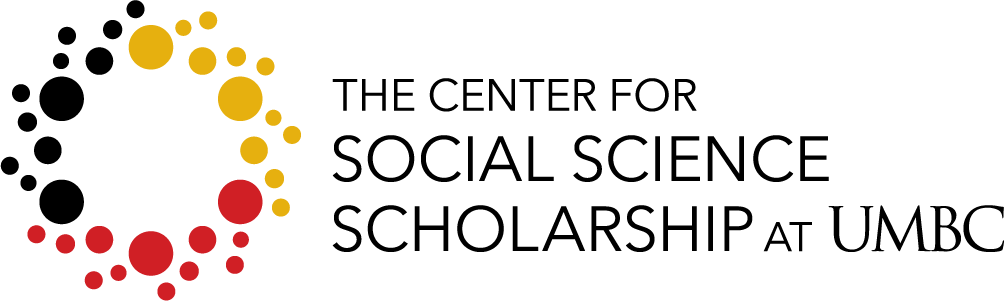 Faculty Working Group APPLICATION TITLE OF PROPOSED WORKING GROUP:       GROUP LEADER(S) AND AFFILIATION(S):       PERIOD FOR WHICH FUNDING IS REQUESTED:   One semester, beginning (date/year):        One year, beginning (date/year):       DESCRIPTION OF GROUP’S FOCUS/PURPOSE AND LIST OF ACTIVITIES PLANNED:
     NAMES AND AFFILIATIONS OF CONFIRMED GROUP MEMBERS (Advanced graduate students may participate as members, but may not serve as leaders):
     Is this group open to considering additional members? (yes/no):       ANTICIPATED EXPENSES (Types and approximate costs):
     